Friday 12th February Li: to be able to write an extended piece of writing I will be successful if:I can use the coordinating conjunction and, so, butI can use subordinate conjunctions because as until I can use adjectivesI can use verbsI can use adverbsI can use expanded noun phrases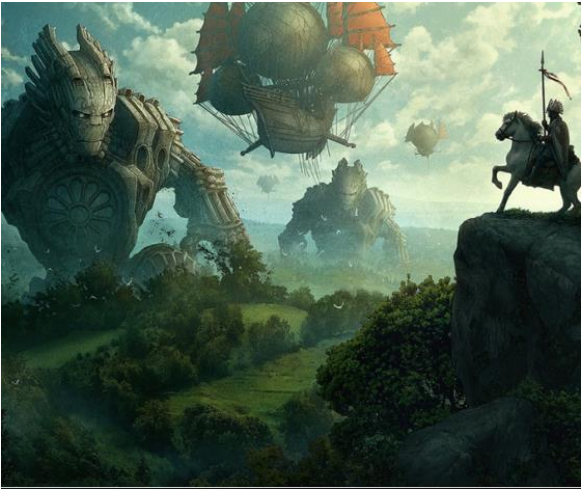 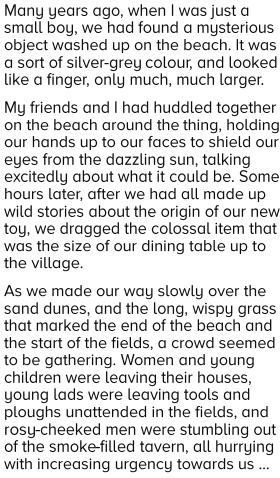 